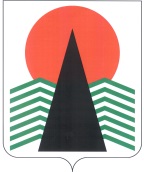 АДМИНИСТРАЦИЯ  НЕФТЕЮГАНСКОГО  РАЙОНАпостановлениег.НефтеюганскО награжденииВ соответствии с решением Думы Нефтеюганского района от 26.09.2012 № 282 «О наградах и почетных званиях Нефтеюганского района», на основании протокола заседания комиссии по наградам от 23.10.2018 № 23  п о с т а н о в л я ю:Наградить Благодарственным письмом Главы Нефтеюганского района Пригарову Наталью Павловну, пенсионера сельского поселения Лемпино, 
за деятельность, направленную на обеспечение благополучия Нефтеюганского района, становление и развитие местного самоуправления, за заслуги в общественной деятельности.Настоящее постановление подлежит размещению на официальном сайте органов местного самоуправления Нефтеюганского района.Контроль за выполнением постановления возложить на первого заместителя главы Нефтеюганского района Кудашкина С.А.Глава района							Г.В.Лапковская23.10.2018№ 1802-па№ 1802-па